ACTIVITY 1.3 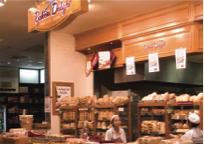 Figure 1.16 What is the vision of Bakers Delight?Many businesses develop a vision and mission statement. Look at the website of Bakers Delight and determine the mission and vision statements of the business. 1  Outline what the statements indicate about the business.  2  Identify the priorities of the business.  